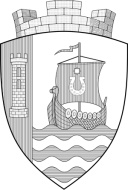 Муниципальное образованиеСвердловское городское поселениеВсеволожского муниципального районаЛенинградской областиАДМИНИСТРАЦИЯРАСПОРЯЖЕНИЕ«  04  »   04   .                                                                      № 29г.п. им. СвердловаОб утверждении Положения о предоставлениигражданами, претендующими на замещение должностей муниципальной службы, и муниципальными служащими администрациимуниципального образования«Свердловское городское поселение»Сведений о доходах, об имуществе и обязательствахимущественного характераВ соответствии с Федеральным законом РФ от 25.12.2008 № 273-ФЗ «О противодействии коррупции», Областным законом Ленинградской области от 11.03.2008 № 14-оз «О правовом регулировании муниципальной службы в Ленинградской области», Постановлением Губернатора Ленинградской области от 25.09.2009 N 100-пг «О представлении гражданами, претендующими на замещение должностей государственной гражданской службы Ленинградской области, и государственными гражданскими служащими Ленинградской области сведений о доходах, об имуществе и обязательствах имущественного характера», администрация муниципального образования «Свердловское городское поселение» распоряжается: Утвердить Положение о предоставлении гражданами, претендующими на замещение должностей муниципальной службы, и муниципальными служащими администрации муниципального образования «Свердловское городское поселение» сведений о доходах, об имуществе и обязательствах имущественного характера, согласно приложению № 1 к настоящему распоряжению.Ведущему специалисту В.А. Чирко ознакомить с настоящим распоряжением муниципальных служащих администрации муниципального образования «Свердловское городское поселение».Опубликовать настоящее распоряжение в газете «Всеволожские вести» приложение «Невский берег». Контроль за исполнением настоящего распоряжения возложить на должностное лицо, ответственное за ведение кадровой работы в администрации муниципального образования «Свердловское городское поселение».Глава администрации 		                      	               	В.А. Тыртов    Утвержденораспоряжением главы администрацииот 04.04.2013г. №29(приложение)	Положение о предоставлении гражданами, претендующими на замещение должностей муниципальной службы, и муниципальными служащими администрации муниципального образования «Свердловское городское поселение» сведений о доходах, об имуществе и обязательствах имущественного характера1. Настоящим Положением определяется порядок представления гражданами, претендующими на замещение должностей муниципальной службы администрации муниципального образования «Свердловское городское поселение» (далее - должности муниципальной службы), и муниципальными служащими администрации муниципального образования «Свердловское городское поселение» (далее – муниципальный служащий) сведений о полученных ими доходах, об имуществе, принадлежащем им на праве собственности, и об их обязательствах имущественного характера, а также сведений о доходах супруги (супруга) и несовершеннолетних детей, об имуществе, принадлежащем им на праве собственности, и об их обязательствах имущественного характера (далее - сведения о доходах, об имуществе и обязательствах имущественного характера).2. Обязанность представлять сведения о доходах, об имуществе и обязательствах имущественного характера в соответствии с федеральными законами возлагается на гражданина, претендующего на замещение должности муниципальной службы, предусмотренной перечнем должностей, утвержденного в установленном законодательством порядке, и на муниципального служащего, замещающего должность муниципальной службы, предусмотренную этим перечнем должностей.3. Сведения о доходах, об имуществе и обязательствах имущественного характера представляются по формам справок, утвержденным подпунктами "б" - "д" пункта 1 Указа Президента Российской Федерации от 18 мая 2009 года N 559 "О представлении гражданами, претендующими на замещение должностей федеральной государственной службы, и федеральными государственными служащими сведений о доходах, об имуществе и обязательствах имущественного характера" (далее - Указ):а) гражданами, претендующими на замещение должности муниципальной службы (далее - гражданин), - при назначении на должности муниципальной службы, предусмотренные перечнем должностей, указанными в пункте 2 настоящего Положения;б) муниципальными служащими, замещающими должности муниципальной службы, предусмотренные перечнем должностей, указанного в пункте 2 настоящего Положения, - ежегодно, не позднее 30 апреля года, следующего за отчетным.При этом в указанных формах справок слова «федерального государственного органа» должны быть заменены словами «органа местного самоуправления», слова «федеральной государственной службы» - словами «муниципальной службы в администрации муниципального образования «Свердловское городское поселение».4. Гражданин при назначении на должность муниципальной службы представляет:а) сведения о своих доходах, полученных от всех источников (включая доходы по прежнему месту работы или месту замещения выборной должности, пенсии, пособия, иные выплаты) за календарный год, предшествующий году подачи документов для замещения должности муниципальной службы, а также сведения об имуществе, принадлежащем ему на праве собственности, и о своих обязательствах имущественного характера по состоянию на первое число месяца, предшествующего месяцу подачи документов для замещения должности муниципальной службы (на отчетную дату);б) сведения о доходах супруги (супруга) и несовершеннолетних детей, полученных от всех источников (включая заработную плату, пенсии, пособия, иные выплаты) за календарный год, предшествующий году подачи гражданином документов для замещения должности муниципальной службы, а также сведения об имуществе, принадлежащем им на праве собственности, и об их обязательствах имущественного характера по состоянию на первое число месяца, предшествующего месяцу подачи гражданином документов для замещения должности муниципальной службы (на отчетную дату).5. Муниципальный служащий представляет ежегодно:а) сведения о своих доходах, полученных за отчетный период (с 1 января по 31 декабря) от всех источников (включая денежное содержание, пенсии, пособия, иные выплаты), а также сведения об имуществе, принадлежащем ему на праве собственности, и о своих обязательствах имущественного характера по состоянию на конец отчетного периода;б) сведения о доходах супруги (супруга) и несовершеннолетних детей, полученных за отчетный период (с 1 января по 31 декабря) от всех источников (включая заработную плату, пенсии, пособия, иные выплаты), а также сведения об имуществе, принадлежащем им на праве собственности, и об их обязательствах имущественного характера по состоянию на конец отчетного периода.6. Муниципальный служащий, замещающий должность муниципальной службы, не включенную в перечни должностей, указанные в пункте 2 настоящего Положения, и претендующий на замещение должности муниципальной службы, включенной в эти перечни должностей, представляет указанные сведения в соответствии с пунктом 2, подпунктом "а" пункта 3 и пунктом 4 настоящего Положения.7. Сведения о доходах, об имуществе и обязательствах имущественного характера представляются в кадровую службу администрации муниципального образования «Свердловское городское поселение» (далее - кадровая служба).8. Ежегодно, до 10 мая кадровая служба информирует представителя нанимателя о представлении муниципальными служащими сведений о доходах, об имуществе и обязательствах имущественного характера.9. В случае если гражданин или муниципальный служащий обнаружили, что в представленных ими в кадровую службу сведениях о доходах, об имуществе и обязательствах имущественного характера не отражены или не полностью отражены какие-либо сведения либо имеются ошибки, они вправе представить уточненные сведения в порядке, установленном настоящим Положением.Муниципальный служащий может представить уточненные сведения в течение трех месяцев после окончания срока, указанного в подпункте "б" пункта 3 настоящего Положения.10. В случае непредставления по объективным причинам муниципальным служащим сведений о доходах, об имуществе и обязательствах имущественного характера супруги (супруга) и несовершеннолетних детей данный факт подлежит рассмотрению на соответствующей комиссии по соблюдению требований к служебному поведению и урегулированию конфликта интересов муниципальных служащих администрации МО «Свердловское городское поселение».11. Проверка достоверности и полноты сведений о доходах, об имуществе и обязательствах имущественного характера, представленных в соответствии с настоящим Положением гражданином и муниципальным служащим, осуществляется представителем нанимателя (руководителем) или лицом, которому такие полномочия предоставлены представителем нанимателя (руководителем), самостоятельно или путем направления в порядке, устанавливаемом Президентом Российской Федерации, запроса в правоохранительные органы или государственные органы, осуществляющие контрольные функции, об имеющихся у них данных о доходах, об имуществе и обязательствах имущественного характера муниципального служащего, его супруги (супруга) и несовершеннолетних детей.12. Сведения о доходах, об имуществе и обязательствах имущественного характера, представляемые в соответствии с настоящим Положением гражданином и муниципальным служащим, являются сведениями конфиденциального характера, если федеральным законом они не отнесены к сведениям, составляющим государственную тайну.Эти сведения представляются руководителю органа местного самоуправления и другим должностным лицам органа местного самоуправления, наделенным полномочиями назначать на должность и освобождать от должности муниципальных служащих, а также иным должностным лицам в случаях, предусмотренных федеральными законами.13. Муниципальные служащие, в должностные обязанности которых входит работа со сведениями о доходах, об имуществе и обязательствах имущественного характера, виновные в их разглашении или использовании в целях, не предусмотренных законодательством Российской Федерации, несут ответственность в соответствии с законодательством Российской Федерации.14. Сведения о доходах, об имуществе и обязательствах имущественного характера, представленные в соответствии с настоящим Положением гражданином или муниципальным служащим, указанными в пункте 6 настоящего Положения, при назначении на должность муниципальной службы, а также представляемые муниципальным служащим ежегодно, и информация о результатах проверки достоверности и полноты этих сведений приобщаются к личному делу муниципального служащего.В случае если гражданин или муниципальный служащий, указанные в пункте 6 настоящего Положения, представившие в кадровую службу органа местного самоуправления справки о своих доходах, об имуществе и обязательствах имущественного характера, а также о доходах, об имуществе и обязательствах имущественного характера своих супруги (супруга) и несовершеннолетних детей, не были назначены на должность муниципальной службы, включенную в перечень должностей, утвержденную в установленном законодательством порядке, эти справки возвращаются им по их письменному заявлению вместе с другими документами.15. В случае непредставления или представления заведомо ложных сведений о доходах, об имуществе и обязательствах имущественного характера гражданин не может быть назначен на должность муниципальной службы, а муниципальный служащий освобождается от должности муниципальной службы или подвергается иным видам дисциплинарной ответственности в соответствии с законодательством Российской Федерации.